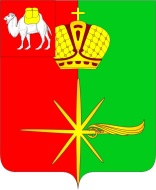 АДМИНИСТРАЦИЯКАРТАЛИНСКОГО ГОРОДСКОГО ПОСЕЛЕНИЯЧЕЛЯБИНСКОЙ ОБЛАСТИПОСТАНОВЛЕНИЕО внесении измененияв постановление администрацииКарталинского городского поселенияот 21.08.2018 года № 348 	 В соответствии с Федеральным законом от 24.07.2007 года (ред. от 27.12.2018) «О развитии малого и среднего предпринимательства в Российской Федерации», в целях приведения муниципальных правовых актов в соответствие с действующим законодательством, 	1. Внести в Условия и порядок оказания имущественной поддержки субъектам малого и среднего предпринимательства, утвержденные постановление администрации Карталинского городского поселения от 21.08.2018 года № 348 «Об утверждении условий и порядка оказания имущественной поддержки субъектам малого и среднего предпринимательства» следующее изменение:	пункт 5 читать в новой редакции:	«Муниципальное имущество на возмездной основе предоставляется в аренду субъектам МСП на срок не менее 360 дней, а муниципальное имущество, включенное в Перечень, на срок не менее 5 лет. Срок договора  может быть уменьшен  на основании поданного до заключения такого договора заявления лица, приобретающего права владения и (или) пользования».  2. Разместить настоящее распоряжение на официальном сайте администрации Карталинского городского поселения.  3. Контроль за исполнением настоящего распоряжения оставляю за собой.Глава Карталинского городского поселения                                                                       О.В. Германов«07» ноября 2018 г. № 458г. Карталы